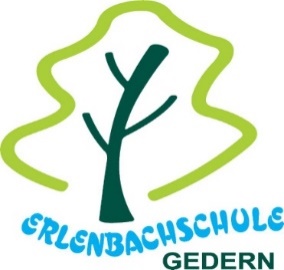 Wöchentliche Sprechzeiten im Schuljahr 2022/2023Für einen persönlichen Termin in der wöchentlichen Sprechstunde ist eine Anmeldung zwingend erforderlich. Eine Termin-Vereinbarung ist per E-Mail an die Lehrkraft oder telefonisch über das Sekretariat (Tel. 06045-7445) möglich. Sprechzeiten der SchulleitungSprechzeiten des KollegiumsNameTagUhrzeitFrau Diehl-Schranztina.diehl-schranz@schule.hessen.deMontag  - Freitagnach VereinbarungNameTagUhrzeitFrau Beinkarina.bein@schule.hessen.deFreitag13.30 Uhr – 14.15 UhrFrau Emmelelke.emmel@schule.hessen.deMontag13.05 Uhr – 13.45 UhrFrau Hartmanncarina.hartmann@schule.hessen.deDienstag13.05 Uhr – 13.45 UhrHerr Hauptpatrick.haupt@schule.hessen.deMontag13.05 Uhr – 13.45 UhrFrau Kirchnerpetra.kirchner@schule.hessen.deMontag13.05 Uhr – 13.45 UhrFrau Leinberger isabelle.leinberger@schule.hessen.deDonnerstag09.50 Uhr – 10.35 UhrFrau Petersennatalie.petersen@schule.hessen.deDienstag13.30 Uhr – 14.15 UhrFrau Tamm ann-kathrin.tamm@schule.hessen.deMittwoch12.20 Uhr – 13.05 UhrFrau Ritzeltheresa.ritzel@schule.hessen.deMittwoch12.20 Uhr – 13.05 Uhr